ПУКРАЇНАЧЕРНІГІВСЬКА МІСЬКА РАДАР І Ш Е Н Н Я    року 		        м. Чернігів 			№ 21/VІІ -Про внесення змін до Програми профілактики і лікуванняартеріальної гіпертензії, попередження смертності та інвалідності населення внаслідок серцево-судинних захворювань на 2017-2019 роки у місті ЧерніговіВідповідно до підпункту 22 пункту 1 статті 26 Закону України «Про місцеве самоврядування в Україні» та з метою підвищення ефективності заходів Програми профілактики і лікування артеріальної гіпертензії, попередження смертності та інвалідності населення внаслідок серцево-судинних захворювань на 2017-2019 роки у місті Чернігові (далі – Програма), міська рада вирішила:1. Внести зміни до Програми профілактики і лікування артеріальної гіпертензії, попередження смертності та інвалідності населення внаслідок серцево-судинних захворювань на 2017-2019 роки у місті Чернігові (далі – Програма), затвердженої рішенням Чернігівської міської ради від 27 жовтня 2016 року № 12/VII-11, а саме:1.1. Викласти Розділ 1 «Паспорт Програми» в наступній  редакції:……1.2. Викласти Розділ 6 «Фінансове забезпечення» в наступній редакції:…«Загальний орієнтовний обсяг фінансових ресурсів, необхідних для реалізації Програми з міського бюджету складає 1 558 510,00 грн у т.ч. за роками:2017 рік – 186 170,00 грн2018 рік – 1 186 170,00 грн2019 рік – 186 170,00 грн.»1.3. Внести зміни до пунктів 3.5, 3.6, 3.7 розділу 3 додатку до Програми, що додаються.2. Контроль за виконанням цього рішення покласти на заступника міського голови Хоніч О. П. та постійну комісію міської ради з питань освіти, медицини, соціального захисту, культури, молодіжної політики та спорту (Білогура В. О.).Міський голова		В. А. Атрошенко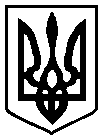 29 листопада 2018 року         м. Чернігів№ 36/VІІ - 12Загальний орієнтовний обсяг фінансових ресурсів, необхідних для реалізації Програми, усього, у тому числі:1 558 510,00 грнкоштів міського бюджету1 558 510,00 грн